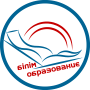 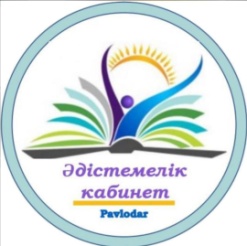 Павлодар қаласы білім беру бөлімі әдістемелік кабинеті                                                                                  «Педагог- психологтың кәсіби құралдары» ОБЛЫСТЫҚ  ПЕДАГОГ -ПСИХОЛОГТАРДЫҢ                   ОНЛАЙН СЕМИНАР – ПРАКТИКУМНЫҢ БАҒДАРЛАМАСЫпрограмма областного онлайн семинара – практикума педагогов- психологов«ПРОФЕССИОНАЛЬНЫЕ ИНСТРУМЕНТЫ ПЕДАГОГА – ПСИХОЛОГА»Өткізу күні: 7.12.2022Өткізу уақыты: 10.00 -11.35Модератор: Ш.С.Нұрахметова, әдіскерБекітемінӘдістемелік кабинетінің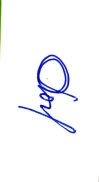 меңгерушісі Қ. Тайболатов                                               «7» желтоксаң  2022 ж.№Баяндаманың тақырыбыАты-жөні, тегіУақыты1Приветственное слово участников областного семинара.Профессиональные инструменты педагога -психологаНурахметова Шолпан Саменовна, методист ГООКарпова Ирина Владимировна, педагог-психолог проектного офиса «Тәрбие алаңы»10.00-10.102Диагностический инструментарий педагога - психологаКарпова Ирина Владимировна, педагог-психолог проектного офиса «Тәрбие алаңы»10.10-10.45 3Диагностика  детско – родительских отношенийКарпова Ирина Владимировна, педагог-психолог проектного офиса «Тәрбие алаңы»10.10-10.45 4Практический инструментарий педагога - психологаБережная Анастасия Алексеевна, педагог-психолог, педагог-исследователь КГУ «ООШ №32»10.45 -11.255Регуляция эмоций: модель взаимодействия факторов выгорания и ресурсов противодействия выгораниюБережная Анастасия Алексеевна, педагог-психолог, педагог-исследователь КГУ «ООШ №32»10.45 -11.256РефлексияНурахметова Ш.С., методист ГООКарпова И.В., педагог-психолог проектного офиса «Тәрбие алаңы»11.25-11.35